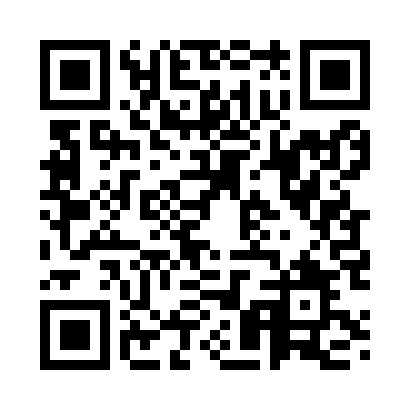 Prayer times for Karumba, AustraliaWed 1 May 2024 - Fri 31 May 2024High Latitude Method: NonePrayer Calculation Method: Muslim World LeagueAsar Calculation Method: ShafiPrayer times provided by https://www.salahtimes.comDateDayFajrSunriseDhuhrAsrMaghribIsha1Wed5:366:5012:343:516:187:272Thu5:366:5012:343:516:177:273Fri5:366:5012:343:516:177:274Sat5:366:5112:333:506:167:265Sun5:376:5112:333:506:167:266Mon5:376:5112:333:506:157:257Tue5:376:5112:333:496:157:258Wed5:376:5212:333:496:147:259Thu5:376:5212:333:496:147:2410Fri5:386:5212:333:496:147:2411Sat5:386:5312:333:486:137:2412Sun5:386:5312:333:486:137:2413Mon5:386:5312:333:486:127:2314Tue5:396:5412:333:486:127:2315Wed5:396:5412:333:486:127:2316Thu5:396:5412:333:476:127:2317Fri5:396:5512:333:476:117:2218Sat5:396:5512:333:476:117:2219Sun5:406:5512:333:476:117:2220Mon5:406:5612:333:476:107:2221Tue5:406:5612:333:476:107:2222Wed5:416:5712:333:466:107:2223Thu5:416:5712:333:466:107:2224Fri5:416:5712:343:466:107:2225Sat5:416:5812:343:466:107:2126Sun5:426:5812:343:466:097:2127Mon5:426:5812:343:466:097:2128Tue5:426:5912:343:466:097:2129Wed5:426:5912:343:466:097:2130Thu5:436:5912:343:466:097:2131Fri5:437:0012:343:466:097:21